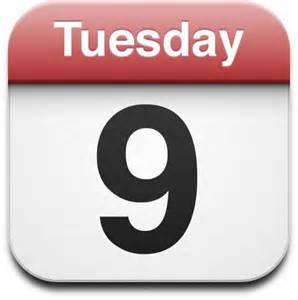 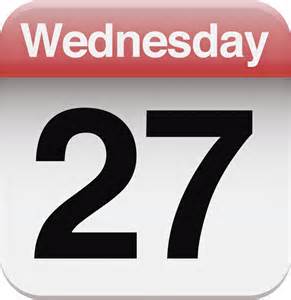 Calendar Crazy!!Use your Reminders app        to set alerts for the following events and activities.When you have finished, show your completed calendar to an adult.  We will AirPlay your work.21st Century Lesson Cycle Template21st Century Lesson Cycle Template21st Century Lesson Cycle TemplateGrade:  7 -9                                                                 Subject:  Using Calendar App                                                                                         Unit:   School SkillsGrade:  7 -9                                                                 Subject:  Using Calendar App                                                                                         Unit:   School SkillsGrade:  7 -9                                                                 Subject:  Using Calendar App                                                                                         Unit:   School SkillsDriving Question:  Can you independently add events to your Calendar app and set alerts?Driving Question:  Can you independently add events to your Calendar app and set alerts?Driving Question:  Can you independently add events to your Calendar app and set alerts?Outcomes: School skills related - Students will add school events, activities, tests and assignments to the calendar app and set alerts for reminders.Outcomes: School skills related - Students will add school events, activities, tests and assignments to the calendar app and set alerts for reminders.Outcomes: School skills related - Students will add school events, activities, tests and assignments to the calendar app and set alerts for reminders.Expected Time:  1x30 minute classes:Expected Time:  1x30 minute classes:Expected Time:  1x30 minute classes:Resources:iPad or iPhone with Calendar app and Airplay.VideoIndividual student devices with Calendar appChecklist of events to set.Resources:iPad or iPhone with Calendar app and Airplay.VideoIndividual student devices with Calendar appChecklist of events to set.Resources:iPad or iPhone with Calendar app and Airplay.VideoIndividual student devices with Calendar appChecklist of events to set.Lesson ProcedureLesson Procedure21st century skillsTeacher does (I Do): Have an alert on my phone’s Calendar app set to go off at the beginning of class.Discuss the importance of using an organizational system to keep track of due dates and reminders.  Reinforce that using the Reminders app is just one tool to help students get organized.Share the importance of having and using the app to remind me, even as an adult, of the tasks and responsibilities that I need to do/complete.Show video of how to use Reminders app. find, validate remember, understand  collaborate, communicate analyze, synthesize critical thinking evaluate, leverage create, publish citizenshipGroup work (We Do): As a class, using my iPad and Air Play show students how to change alert sounds and set one to use.  This is the fun part of the class….  Making funny noises!As a class, add an alert to go off at a specified time.As a class, add a fictional event and set the alert to go off.Show an adult your alert and then get the Activity Checklist. find, validate remember, understand  collaborate, communicate analyze, synthesize critical thinking evaluate, leverage create, publish citizenshipIndividual student work (You Do):Students use video and previous practice to complete the Activity Checklist. find, validate remember, understand  collaborate, communicate analyze, synthesize critical thinking evaluate, leverage create, publish citizenshipClass share (We Share):Students share their completed events on their activity calendar using AirPlay. find, validate remember, understand  collaborate, communicate analyze, synthesize critical thinking evaluate, leverage create, publish citizenshipLesson Wrap Up: Review the importance of using an organizational system to keep track of due dates and reminders.  Reinforce that using the Reminders app is just one tool to help students get organized.Lesson Wrap Up: Review the importance of using an organizational system to keep track of due dates and reminders.  Reinforce that using the Reminders app is just one tool to help students get organized.Lesson Wrap Up: Review the importance of using an organizational system to keep track of due dates and reminders.  Reinforce that using the Reminders app is just one tool to help students get organized.Differentiation/Modification/Enrichment: Limit or increase the number of events to schedule.Limit or increase the need to change alarms by event and just use one alert sound.Add photos and/or emojis to various events.Differentiation/Modification/Enrichment: Limit or increase the number of events to schedule.Limit or increase the need to change alarms by event and just use one alert sound.Add photos and/or emojis to various events.Differentiation/Modification/Enrichment: Limit or increase the number of events to schedule.Limit or increase the need to change alarms by event and just use one alert sound.Add photos and/or emojis to various events.Assessment:  Demonstrate ability to use Reminders app to set alerts for various events.  Use Activity Checklist to share with an adult when completed.  Share your completed calendar to the class via AirPlay.Assessment:  Demonstrate ability to use Reminders app to set alerts for various events.  Use Activity Checklist to share with an adult when completed.  Share your completed calendar to the class via AirPlay.Assessment:  Demonstrate ability to use Reminders app to set alerts for various events.  Use Activity Checklist to share with an adult when completed.  Share your completed calendar to the class via AirPlay.Teacher Reflection: Teacher Reflection: Teacher Reflection: DATETITLELOCATIONSTARTSENDSREPEAT?ALERT2ND ALERTSept. 17First DanceNGRHS7:00 pm10:00 pm1 daySept. 30Monthly science assignment9:00 am2 days1 dayOct. 6Math test2 days1 dayOct. 12Thanksgiving – no schoolAll day1 dayOct 21Basketball practiceNGRHS4:30 pm6:00 pmEvery Thursday1 day1 hour